FINANCE COMMITTEE - MEETING MINUTES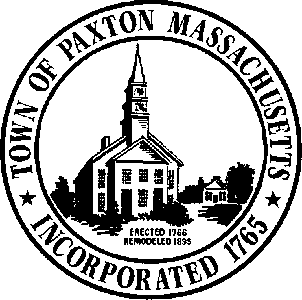 Wednesday, October 23rd, 2019 7:30PMJohn Bauer Senior Center 17 West StreetPaxton, MA 01612Members Attending:  Richard Fenton (Chairman), Mark Love (Vice Chairman), Cotey J. Collins (Secretary),  June Herron,  Anthony Domineck, and Timothy Linton.Members Not Attending:  Jennifer Lennon and Seth Peters.Additional Attendees:  Members of the Capital Improvement Planning Committee, Jay  Conte (Fire Chief), Mike Pingitore (Asst. Fire Chief) , Carol Riches (Town Administrator), Neil Bagdis.Chairman Fenton called the meeting to order at 7:30 PM.TRANSFER REQUEST                Transfer of $37,344 from the Reserve Fund to Fire Department Equipment (1220-5800) to purchase a                  vehicle for the Assistant Fire Chief. The Assistant Fire Chief’s previous vehicle sustained unexpected                damage, and it was determined that the vehicle is no longer fit to drive. According to the Fire Department              this vehicle is needed for inspections and emergency response. Also, no other department vehicle is                available. During discussion it was implied that the amount or some of the amount transferred would be              restored to Reserve from “raise and appropriate” at the Special Town Meeting. Motion to approve the               transfer was  made by Mr. Love, seconded by Ms. Herron. Transfer was approved 6–1, with Mr. Collins             voting in the negative.FIRE TRUCK LADDER 1The Finance Committee and the Capital Improvement Planning Committee discussed Ladder Truck 1 with Mr. Conte and Mr. Pingitore. The Fire Department proposed sending Ladder Truck 1 to Pennsylvania for repairs as an alternative to purchasing a new vehicle. Presently, it has been sitting at the Fire Station unused since March. The estimated cost by the company for repair would be $60,000.  It was noted that 1) it may cost more than the $60,000 and 2) the warranty would be only for 90 days.  Mr. Love, a member of both the CIPC and Finance, made a recommendation to the Select Board of $60,000 to repair Ladder One to come out of the Capital Depreciation Fund. Approved Unanimously.                Meeting adjourned at 9:14 PM.Respectfully Submitted,                 Cotey J. Collins                 Secretary